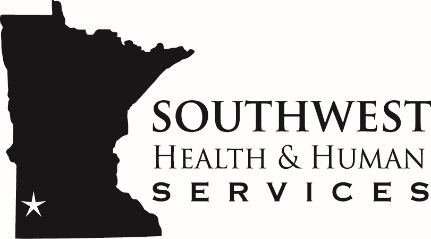                                                               “Committed to strengthening individuals, families and communities by providing                       q                                                            quality services in a respectful, caring and cost-effective manner.”Personnel Committee MeetingWednesday December 29, 2021Conference Room #2Government Center, 2nd FloorMarshall11:00 a.m.  	1.	Leave Without Pay Request	